Objeto de conhecimento/conteúdo: Significados de dobro, metade, triplo e terça parte; Problemas; Multiplicação de números naturais; Divisão de números naturais; Numerais multiplicativos.VAMOS PENSAR JUNTOS?VOCÊ SABE O QUE É DOBRO?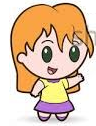 Disponível em: https://novaescola.org.br/plano-de-aula/358/comparando-graficos-e-tabelas.  Acesso em 17 de set. de 2020.ATIVIDADES1. Agora é com você, siga o modelo:a) O dobro de 4 é =    2  x  4  =  8b) O dobro de 5 é =  ____ x  ____ =  _____c) O dobro de 6 é =  ____ x  ____ =  _____d) O dobro de 7 é =  ____ x  ____ =  _____e) O dobro de 8 é =  ____ x  ____ =  _____ 2. Observe as figuras, complete e arme as operações: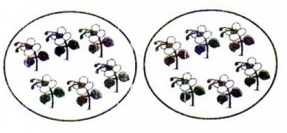 a)                                                                                              2     x       _____   =    ________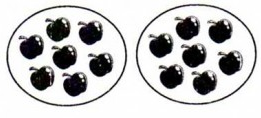 b)                    _________            ________ = _______Disponível em:https://atividadesparaprofessores.com.br/wp-content/uploads/atividades-educativas-matematica-multiplicacao. Acesso em 22 de set. de 2020.  3. Resolva os problemas a seguir.a) Um cão tem 4 patas. Quantas patas tem 8 cães?__________________________________________________________________________________________________________________________________________________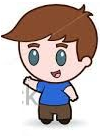                 2 x 2 = 43 x 3 = 9                4 x4 = 16Disponível em: https://br.depositphotos.com/11673738/stock-illustration-childen-with-thought-bubbles.html. Acesso em 22 de set. de 2020.b) A mãe da Renata comprou 12 peras e 6 laranjas. Quantos frutos comprou ao todo? Não esqueça de fazer as operações.__________________________________________________________________________________________________________________________________________________4. Complete o quadro com o que se pede: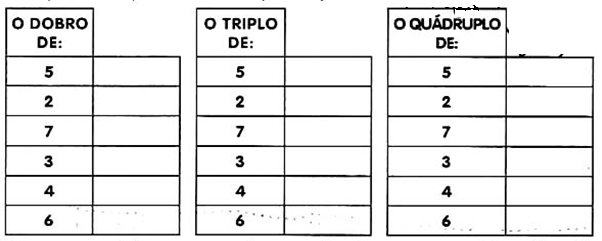 Disponível em:http://aprenderenadamais.blogspot.com/2014/08/atividades-mitematicas-envolvendo-o.htm. Acesso em 22 de set. de 2020.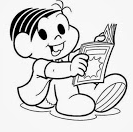 Disponível em: https://www.soescola.com/2016/06/alfabetizacao-infantil-com-turma-da.html. Acesso em 22 de set. de 2020.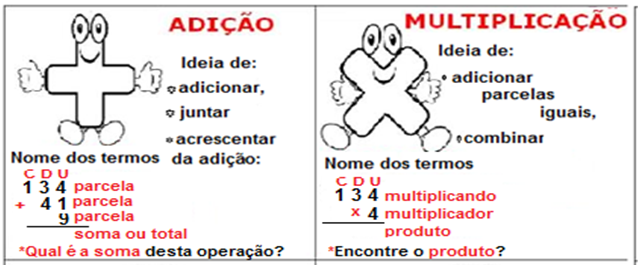 Disponível em:https://3.bp.blogspot.com/-TsGbzRvXTi8/UgfYjKGK8CI/AAAAAAAABgM/xJ8DgmXUexk/s1600/7.png.Acesso em 22 de set. de 2020.5. Mônica vendeu um livro por R$ 25,00 reais. 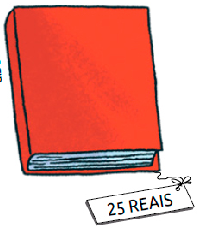 Quanto ela irá receber se vendea) o dobro? __________b) o triplo? __________c) Entendendo o problema:               dobro                                         triplo     25 x   ____ =    _____                   25 x ____  =   _____Disponível em:http://www.colecaomeulivro.com.br/nova/matematica/index.php?pg=enem_atv&lst_enem=18.Acesso em 22 de set.de 20206. Observe os sacos de moedas a seguir. Sabe-se que em cada saco há 18 moedas. Qual é o total de moedas que há nos três sacos juntos? Faça a multiplicação e descubra, depois marque a opção correta.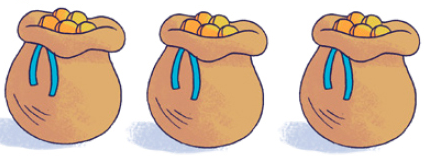 Disponível em:http://www.colecaomeulivro.com.br/nova/matematica/index.php?pg=enem_atv&lst_enem=18.Acesso em 22 de set.de 2020O total de moedas que há nos três sacos juntos é igual a(     ) 18 moedas.(     ) 36 moedas.(     ) 54 moedas.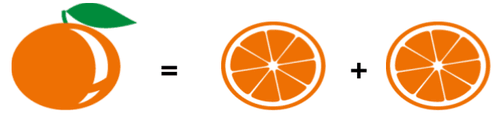 Quando corto uma laranja ao meio, cada uma de suas partes é uma METADE.                                                          Disponível em: https://br.pinterest.com/pin/579908889492574033/. Acesso em 23 de set. de 2020.Disponível em: https://novaescola.org.br/plano-de-aula/161/o-que-e-metade. Acesso em 22 de set.de 20207. Numa loja de doces foram encomendados 36 minis bolos. Luís colocará em cada caixa a meta de cada bolo para não amassarem. a) Quantas caixas Luís vai usar para separar os bolos? _______ caixas. b) Quantos minis bolos ficará em cada caixa? _________ em cada caixa.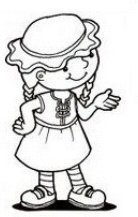 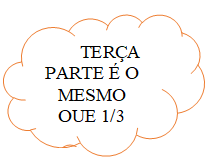 Disponível em: http://www.colecaomeulivro.com.br/nova/matematica/index.php?pg=enem_atv&lst_enem=18. Acesso em 23 de set. 2020.8. Observe a caixa de ovos a seguir e responda o que se pede.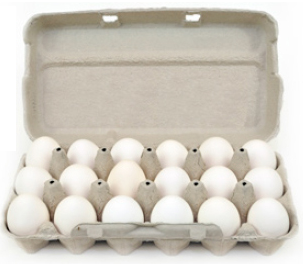  a) Quantos ovos têm nessa caixa? _____________________  b) Suponha que você separe esses ovos em 3 caixas. Quantos ovos ficariam em cada caixa? __________________________________________________________________________ Entendendo o problema: então, a terça parte de   ________ é?  ________.Disponível em: http://www.colecaomeulivro.com.br/nova/matematica/index.php?pg=enem_atv&lst_enem=18. Acesso em 23 de set. de 2020.9. Joaquim e Luís estão decorando os ovos dessa caixa para uma gincana na escola. Ajude-os colorindo um terço dos ovos.  (sugestão: desenhar a quantidade dos ovos coloridos fora da caixa)                                                                                  Quantos ovos são ao todo? ____________b) Quantos ovos serão coloridos? _____________Disponível em: http://www.colecaomeulivro.com.br/nova/matematica/index.php?pg=enem_atv&lst_enem=18. Acesso em 23 de set. de 2020RESPOSTAS COMENTADAS: 1. Espera-se que o estudante descubra, reconheça e relacione a nomenclatura dobro e triplo para os resultados das multiplicações por 2. a) O dobro de 4 é =  2 x 4 =  8b) O dobro de 5 é =  2 x 5 = 10c) O dobro de 6 é =  2 x 6 = 12d) O dobro de 7 é =  2 x  7 = 14e) O dobro de 8 é =  2 x 8 = 162. Espera-se que o estudante descubra, reconheça e relacione a nomenclatura dobro e triplo para os resultados das multiplicações por 2.         a)  2 x 6 = 12            b)  2 x 7 = 143.  Espera-se que o estudante descubra, reconheça e relacione a nomenclatura dobro e triplo para os resultados das multiplicações por 2.  E entenda o uso dos termos e organizem as ideias sobre os conceitos.a) 32 patas 4 x 8 = 32b) 18 frutas 12+ 6 = 18  4.   Espera-se que o estudante entenda o conceito de dobro e triplo, associando-o com a multiplicação.Dobro 5 = 10           3 = 6                            triplo   5 = 15       3 = 9                       quádruplo 5 = 20         3 = 12             2 = 4             4 = 8                                         2 = 6        4 = 12                                         2 = 8            4 = 12            7 = 14            6 = 12                                      7 = 21       6 =18                                        7 = 28          6 = 245.  Espera-se que o estudante enteda o conceito de dobro e triplo, associando a multiplicação/adição, e descubra, reconheça e relacione a nomenclatura dobro e triplo para os resultados das multiplicações por 2.  E entenda o uso dos termos e organize as ideias sobre os conceitos.a) 50 reaisb) 75 reais Entendendo o problema: 6.  O primeiro passo é resolver o problema. 18 moedas x 3 sacos =54 .      Logo marcar a opção ( x ) 54 moedas.7. Espera-se que o estudante compreenda, resolva os problemas (por 2, 3, 4 e 5) e saiba montar as operações simples com a ideia de adição, utilizando estratégias e formas de registro pessoais, com o apoio  ou não de  suporte de imagens e/ou material manipulável.a) Quantas caixas Luís vai usar? 2 caixasb) Quantos mini bolos ficará em cada caixa? 18 = 18+18= 36                                                                         2 x 18 = 368. Compreender o conceito de metade como uma de duas partes de um todo.a) 6 alunos b) 6 alunosc) 12 crianças9. Espera-se que o estudante seja capaz  de resolver e elaborar problemas envolvendo triplo e terça parte, com o suporte de imagens ou material manipulável, utilizando estratégias própriasa) 18 ovos b) 6 ovos em cadaEntendendo o problema: a terça parte de 18 é 6 ou seja,  18 = 6+6+6 (6x3=18)10. Espera-se que o estudante seja capaz  de resolver e elaborar problemas envolvendo triplo e terça parte, com o suporte de imagens ou material manipulável, utilizando estratégias própriasEspera-se que o estudante saiba montar as operações simples de adição: 18 = 6+6+6 (3x6=18)a) 18 ovosb) 6 ovos	2º ANO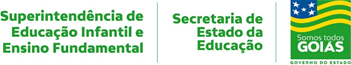 MATEMÁTICA6ª QUINZENA – 3º CICLO 6ª QUINZENA – 3º CICLO Habilidades Essenciais: (EF02MA07-B) Resolver problemas de multiplicação (por 2, 3, 4 e 5) com a ideia de adição de parcelas iguais por meio de estratégias e formas de registro pessoais, utilizando ou não suporte de imagem, desenhos, esquemas, escritas numéricas e/ou material manipulável, validando os resultados utilizando recursos tecnológicos digitais; (EF02MA08-C) Resolver problemas do cotidiano envolvendo dobro, metade, triplo e terça parte, com o suporte de imagens ou material manipulável, com formas pessoais, tais como desenhos, escrita com palavras, esquemas de resolução sem uso de procedimentos convencionais.Habilidades Essenciais: (EF02MA07-B) Resolver problemas de multiplicação (por 2, 3, 4 e 5) com a ideia de adição de parcelas iguais por meio de estratégias e formas de registro pessoais, utilizando ou não suporte de imagem, desenhos, esquemas, escritas numéricas e/ou material manipulável, validando os resultados utilizando recursos tecnológicos digitais; (EF02MA08-C) Resolver problemas do cotidiano envolvendo dobro, metade, triplo e terça parte, com o suporte de imagens ou material manipulável, com formas pessoais, tais como desenhos, escrita com palavras, esquemas de resolução sem uso de procedimentos convencionais.NOME: NOME: UNIDADE ESCOLAR:UNIDADE ESCOLAR: